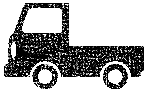 こもろ軽トラック市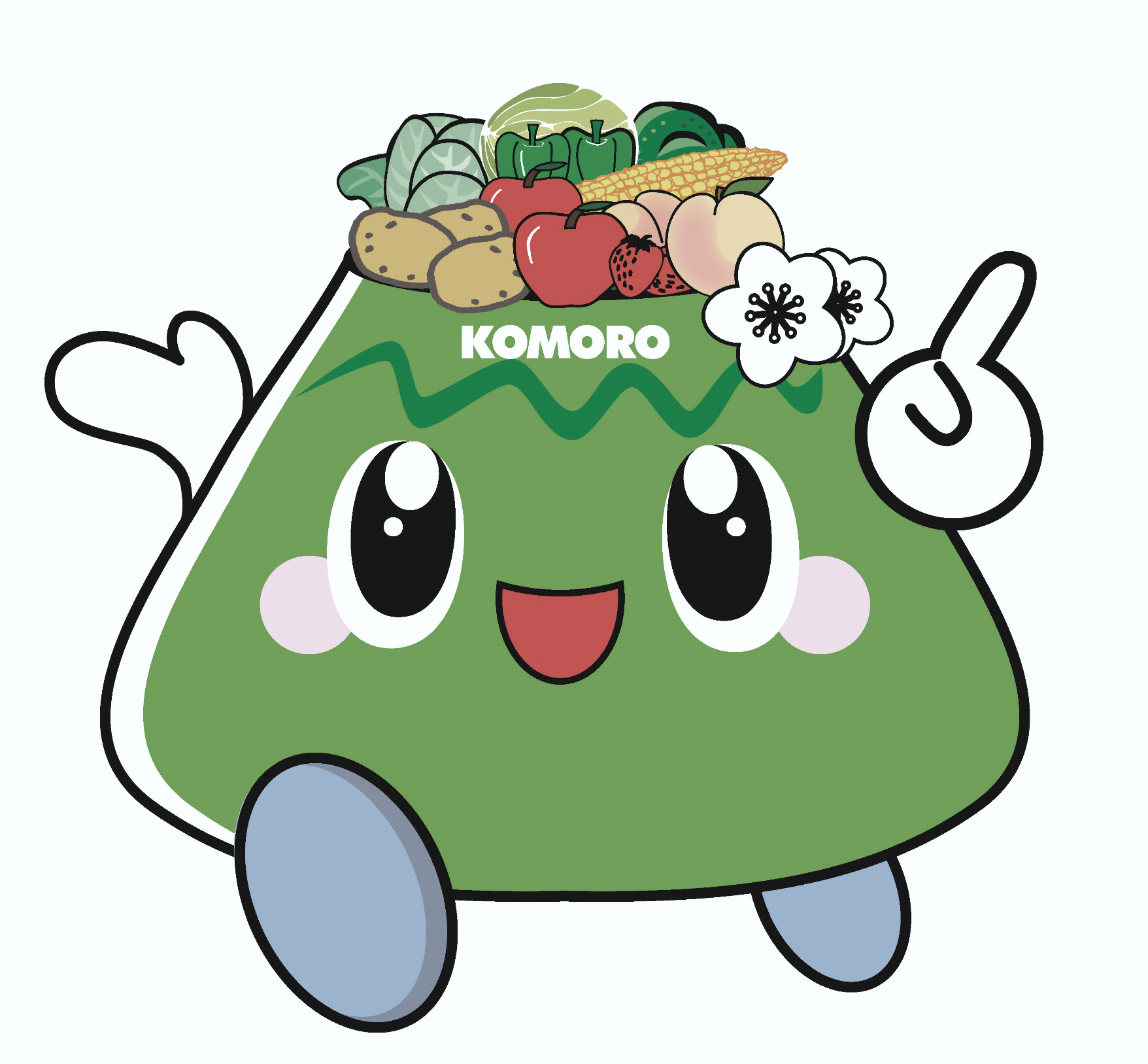 出店者募集　第８回こもろ軽トラック市出店申請書※申請後、記載以外の内容で販売する場合は、事務局までご連絡ください。氏名又は店舗名（店舗の場合は代表者名も記入）住　　　　　所電　話　番　号当日使用する車種・ナンバー例）スズキ　軽トラック　　こ　12-34販　売　内　容上段は、販売内容について該当する物に○印をしてください。下段は、販売しようとする商品を記載してください。・物品の販売　・飲食物の販売　・飲食物の無料提供・その他　販　売　内　容上段は、販売内容について該当する物に○印をしてください。下段は、販売しようとする商品を記載してください。営　業　許　可　等加工品等許可の要る商品を販売する場合は記載してください。（許可指令書写し添付）販　売　Ｐ　Ｒ